             			Teacher 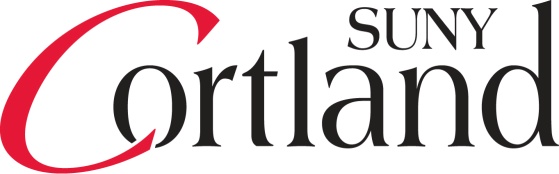          			Education          								    CouncilMeeting Logistics         Members present:  A. Schutt,J. Mosher, C. Pass, C. Benton, D. Smukler, D. Pfennig, E. Kudela, G. Peterson, J. Bailey, K. Stearns, L. Campbell, M. Gfeller, M. Gonzalez, R. Janke, W. Buxton, A. Lachance, B. Mattingly, D. Farnsworth, D. Weiczorek, E. Gravani, J. O’Callaghan, J. Cottone, M. BarduhnPre-ReadingAgenda ItemsMeeting was adjourned at 4:51pm.AnnouncementsNext Meeting DetailsTeacher Education CouncilStanding Committee ReportsDecember 12, 2011TEC ASSESSMENT:  Andrea Lachance, ChairThe committee has been engaged in collecting feedback regarding the scoring guides/rubrics for Initial and Advanced Candidate Impact on Student Learning.  The two rubrics will be discussed again at the December 12, 2011 meeting of the TEC and motions will be entertained to put the items up for evote.  The scoring guide for Unit Assessment:  Upon the Completion of an Advanced Program is currently available for evote by voting members of the TEC until 12/13/11.TECRC:  Jerome O’Callaghan, ChairThe TECRC continues to meet on a regular schedule for the purpose of reviewing teacher education candidates.  The last meeting was held on December 2, 2011.TEC Curriculum Committee:  Eileen Gravani, ChairThe TECCC has approved  PED 189 (alteration of course). We are meeting on Monday December 12, 2011 to review Alteration of program of the MST in Childhood Education and several courses in Physical Education.TEC Conceptual Framework Committee:  Joy Mosher, ChairMembers of the Conceptual Framework Committee have been put on the agenda for a future meeting of the Graduate Coordinators. The Committee also will be receiving electronic responses from the School of Education Curriculum Committee.Assessment portion on the CFJoy emailed JoEllen Bailey about the status of the Assessment document to find out who will be responsible for that document and what the plans are.Joy sent Emilie Kudela the revised “old” plan. Emilie sent thanks to the committee.Once we know the status of the Assessment document, we can finalize how to represent assessment on the CF.Ad Hoc CommitteesTEC Dispositions Committee:  Jerome O’Callaghan, ChairOn behalf of the sub-committee on Dispositions, we are happy to forward our recommendations in the two attached documents. As you know the TEC has seen versions of this in the past; we have recently revisited the recommendations in light of comments from graduate coordinators and program coordinators. We believe it is now in good shape for TEC approval.  The recommendation comes in two parts as the  previous rubric, if applied to MSED programs, would have been impossible to satisfy. Breaking the recommendation into two parts recognizes the absence of field work in the MSED programs.  The committee will entertain questions with regard to the draft rubrics at the TEC meeting on December 12, 2011.TEC Bylaws Committee:  Dennis Farnsworth, ChairThe updates to the language contained in the 2009 TEC Bylaws have been completed.  A full review of the bylaws of 2009 will take place during the 2012-2013 academic year.  The committee is still seeking additional members, however.  If you are willing to serve on this committee please contact Dennis Farnsworth via email or at X4213.Recommendation from Ad Hoc NCATE Dispositions CommitteeDecember 2011Recommendation for MSED programs only:Recommendation from Ad Hoc NCATE Dispositions CommitteeDecember 2011Recommendation for Undergraduate Teacher Education programs and MAT and MST programs:OPTIONAL ELEMENTS IN  DISPOSITIONS ASSESSMENTEach program can add to the rubric customized elements as seen fit at the program level.Two examples follow:OPTIONAL ELEMENTS IN  DISPOSITIONS ASSESSMENTEach program can add to the rubric customized elements as seen fit at the program levelTwo examples follow:DateDecember 12, 2011Time3:00pm to 5:00pmLocationExhibition Lounge, Corey UnionDispositions Rubrics AttachedStanding and Ad Hoc Committee Updates AttachedLink to the power point presentation delivered at the meeting with Commissioner King and and members of the Board of Regents (combined presentations).http://www.highered.nysed.gov/resources.html Item #Description1Approval of Meeting Minutes from 11-21-11, Standing and Ad Hoc Committee Updates:  Minutes and committee updates were reviewed.  No corrections were noted.  Motion by D. Smukler to accept the minutes, second by R. Janke.  Minutes and all updates were approved unanimously.  Two pending votes were also discussed as there were not enough votes on the date of this meeting to ratify and approve either recommendation.  D. Farnsworth reviewed with the council that 31 votes are required to constitute a majority of voting members.  There was some discussion about the ballot on the Fair Process Policy, as some titles and other language employed in the document require additional updates to reflect current realities.  It was decided that the enti9re policy would be sent to the full TECRC for review and recommended modifications to titles and other language changes prior to forwarding the modified document to the Provost for final approval.2.  Discussion of Teacher Education Candidate Dispositions:MSEd Dispositions Recommended (Attached)UGMATMST Dispositions Recommended (Attached)Motion to conduct e-vote on these rubrics:  After discussion, this item was tabled until such time as the Dispositions committee can meet meet with or receive feedback from the graduate coordinators with regard to the proposed character, professional and pedagogical dispositions.  There was also some discussion about the number of categories in the rubric.  L. Cambell felt that there should only be 2 (met: not met), as the third category makes it difficult to rate candidates and can lead to misunderstanding and argument by candidates that they are meeting the disposition by “degrees”, especially where remediation is indicated.  It was also noted that the categories on the rubric should not be used to indicate what candidates are lacking.  It was also suggested that if and when the dispositions and associated rubrics are approved by the TEC it may be advisable to have SUNY Counsel review them prior to full implementation.  We should also avoid and term on the rubric or in the dispositions that can be seen to impose limits.  If deemed unacceptable, we need to be able to defend our decisions to place the candidate in remediation.  3.  Discussion of comments with regard to:Rubric for Initial Teacher Candidate Assessment of Student LearningRubric for Advanced Candidate Assessment of Student LearningMotion to conduct e-votes on these assessments:  There was no substantive discussion of the rubrics and no comments were received by members of the TEC Assessment Committee with regard to modification of the rubrics.  A. Lachance moved and C. Benton seconded a motion to put the 2 proposed rubrics to electronic vote.  (the ballots will not be posted until faculty and voting members return from the break.  (see November 2011 minutes for copies of the rubrics)4.Update to the TEC on the recent meeting with the Commissioner, Merryl Tisch and other members of the NYS Board of Regents:  M. Barduhn, A. Lachance and S. Wilson were in attendance at this meeting where 3 items of note were discussed via a power point presentation.  The 3 items reviewed were: 1)  Current reform in general and workforce trends  2)  effectiveness in teaching (the new APPR) and 3)  the new teacher certification tests/educating all students.  The tests will apply to all initial cert candidates and all Educational Leadership candidates.  After going over several slides regarding the new cert requirements a common question was, “Are public schools on board with the proposed changes in teacher certification?”  This questions was answered by M. Barduhn who pointed out that New York City schools have a policy of no videotaping of students but Commissioner King brought forward the example of Hunter College and how they have hundreds of videos taken in the NYC Schools and wondered how that happened in light of the policy.  His point being that this is going to happen and whatever roadblocks that are currently in place will be removed.  (a link to the power point presentation can be found above)5.Reporting out on the work of the FEAC:  D. Weiczorek provided a summary of the continuing work of the FEAC as follows:We opened by reviewing NYSED regulations 52.21 regarding the field experience, practica, and student teaching, as well as the SUNY New Visions documents governing same.  We discussed “What will be our message or goal of the meeting today and our documents?” We decided that we will contemplate options to consider around the field experience in the short- and long-term- broken down by the early field experience and the student teaching experience. We will present these options in summary form for additional conversations with faculty and administration.  We hope to avoid a panic- we want to be proactive. The panic could come sometime in the future (perhaps as early as spring semester) when students who are enrolled in programs and registered for classes are told they will not be able to take the class because there is no placements for them. We will then have students and parents both panicking and mad. This should be avoided and can be if we have strategies ready to address these possibilities. We do not necessarily like or endorse some or many of the ideas put forward because they will weaken our education program, but it is at a point of making a choice between telling students their graduation will be delayed or in the interim a weaker program.  We decided that we would not eliminate options because of feasibility; meaning we did not eliminate options because of the difficulty of implementing them. It is important to understand that we have a situation in which there could be few options short of telling students they cannot enroll in a course or take student teaching. We believe this issue requires honest dialogue and consideration of the state of the field as it stands today.  We also believe strongly that current conversations regarding ‘clinically-rich’ experiences and the current press/research in teacher education to increase the number, length, and quality of the field experience for students will not manifest itself locally if these current/local issues around the field experiences at SUNY Cortland are not discussed.  Questions raised, generally: Is SUNY New Visions a mandate or a goal? How/when was this accepted as the guide for field experiences at SUNY Cortland? Who enforces it? Is there a real possibility for us to waive certain aspects? If the time comes, what will be our response if students are not placed in the field for appropriate experiences? Are we at or near that point? DEFINITIONS Early Field Experiences ***Defined: “Field experience means direct observation of teaching, participation in teaching, or teaching itself that is related to the teacher education program in which the candidate is enrolled; engaged in prior to student teaching or practica; and carefully selected and planned by program faculty.”(NYSED reg.52.21, vii, page 2). We also note 52.21 (2), page 7-8, field experiences….”(c) provide candidates with experiences in a variety of communities and across the range of developmental levels of the certificate, experience practicing skills for interacting with parents or caregivers, experiences in high needs schools, and with each of the following student populations: socioeconomically disadvantaged, ELL, SWD..” Practica Definition: “Practica means structured, college-supervised learning experiences for a student in a teacher education program in which the student teacher practices the skills being learned in the teacher education program through direct experiences with individual students, or with groups of students. These skills are practices under the direct supervision of the certified teacher who has official responsibility for the students.” (NYSED reg. 52-21, xi, page 3 of 45) Student teaching SUNY New Visions: “Student teaching will consist of a minimum of 75 days in classrooms and schools [with 90 days being desirable] in two separate experiences, at least one of which is a high-needs school.” NYSED Regulation 52-21, (2) Field experiences, student teaching, and practica (p. 7 of 45): “(i) The program shall include at least 100 clock hours of field experiences related to coursework prior to student teaching or practica. The program shall include at least two college-supervised student-teaching experiences of at least 20 school days each; or at least two college-supervised practica with individual students or groups of students of at least 20 days each. This requirement shall be met by student teaching, unless specific requirements for the certificate in subdivision require practica.” ***We note in the Commissioner’s regulations 52.21 (iii), page 8: “Upon written application by the institution, the commissioner may grant a time-limited approval for an alternate model for field experiences and college-supervised student teaching or practica, provided that that the institution demonstrates the success of such model or has an adequate plan for demonstrating that the model will be successful.” Thoughts: Early field experiences require attention and improvement. Are particular sets of learners in our field experiences? Early field experiences start later and later in the semester, which diminishes the curricular congruence with the field experience. Departments are feeling as though they cannot include the field experience as part of the course in a meaningful way. Why are we straining ourselves at both ends when we are not meeting our obligations anyways? 1. We have successfully placed students in the EF component in the past using ‘oversampled’ classrooms with several students with the same teacher at one time during a semester. The partners do not want this to continue, and we have concerns over quality of these experiences. This also directly affects the numbers of students we can place in the schools. 2. Can we expand the definition of ‘field experience’ to fit the regulations, including valuable experiences that many faculty and students currently implement with children, community organizations, service learning, and other partners in the community. We have great relationships already and schools/places that love us- can we make this count for something? Can we set up separate outreach experiences, not directly tied to course work, which can count towards students’ work in schools? (ex. Tutoring after school). This may relieve pressure on the EF placements, and in turn, then release pressure for ST placements- many teachers take early field but then cannot take ST due to district limitations and personnel policies. 3. Can we include EF high-needs placements to satisfy the SUNY high needs mandate programmatically? Many students have high needs placements during the early field component. Can we relax this definition to allow for more flexibility to place student teachers later in the program in non-high needs areas? 4. Reimbursement- we do not reimburse for early field in a meaningful way. Nor for student teaching. 5. Scheduling- is there a way to better align course offerings and start/end times to allow students to be in the schools longer than 45 mins. to 1 hour at a time, 2x per week. These experiences may fill hours, but lack meaningful or rich learning experiences. Can we go to a cohorted 4 day a week calendar so students can be in the field regularly? 6. Observing at home in January. Students are not local, not taking spots that we can use for student teaching. Student teaching 1. Reducing # of days across selected quarter placements, or entire semester: NYSED requires 20, SUNY requires 75. Sense that if this is necessary at some point this will significantly degrade the quality of our program and our candidates’ preparation. If this can be avoided, we should. 2. Canvassing one year in advance. This may help secure placements but will need some coordinated effort on campus for reviewing candidates and their status. 3. High needs- waiving this may help also. Securing a ST placement at a location where one is available appears to be a necessary option at this time. 4. Geography: this is a school/department concern. SoE/PE has the system in place across state, but also has higher numbers. AED programs are smaller and would need resources and investment to make a supervisory system work for student teachers placed across the state. There would have to be purposeful training of supervisors, resources to pay personnel, and an emphasis on contact time with the campus. Do we need expanded centers near urban areas with larger, denser school populations? Do we need more supervisors across the state? New York City- more capacity? Out of state program? (like LeMoyne; is SU looking into it?). 5. Designate ST placements rather than offer choices: To create consistent placements, and more options, we could designate places where student teachers are placed- at home, in and around major urban areas, or in selected regions. The local supply of placements is not able to keep up with our demand and does not appear this will change in the near future- will only be more constricted. Should students from/in and around NYC stay in NYC to student teach? We have local control over that. Other centers? 6. Grade levels: Again, department specific concerns will need to be addressed. Can we place in one grade level for the length of the experience? Can we place in one grade levels, or close grade levels across two experiences? Can we apply for a waiver of this? Are these grade level designations arbitrary anyways (ex. 6th grade as a middle school placement in most districts and not elementary, or 9th grade as a middle school and not a high school for adolescent programs- does this make sense?). 7. Reimbursement- we do not pay or offer enough for student teacher hosts. 8. Calendar: Can we adjust Q3 and Q4 to begin sooner? When classes resume for K-12 in January then our ST would begin Q3-would free up testing time at the end. Considerations would be staffing, registration, and supervision during the winter session. 9. Reduce the responsibilities of Q4 ST obligations. Can we advertise this as a side-by-side duration of the placement- similar to the St. Cloud model? Would this allay school hosts’ and admins. fears about testing and letting go of the class? 10. Students’ drive: CH goes out 60 miles. Some departmental concerns over this. If raised, choice may be a placement/far drive, or no placement. Supervision a concern too. Some campus programs in NYS advertise this as a possibility. Not popular, but may be necessary. Summary: Short-term: high needs waiver of ST placements seems do-able, but will unlikely solve the issue entirely; necessary to exceed the 60 mile radius if necessary (acknowledged not desirable); reducing Q4 obligations for ST- duration and/or model and expectations; grade levels counting within cert area- not split. Other ideas will require longer-term, and/or departmental and unit-wide considerations/approval; conversations among faculty are needed extending beyond this session today.6. Marley Barduhn distributed 2 documents on assessment system data needs and asked the membership to look the documents over for discussion at our January 30, 2012 meeting. Gap Analysis SUNY Cortland NCATE Unit Report-Advanced ProgramsProfessional Education Unit Operations Data and TimetableItem No.Title/Description:  It was noted that on January 11, 2012 a session will be conducted on the new Common-Core Standards.  The sessions will be facilitated by Dr. Heather Sheidan-Thomas.Next Meeting DateMonday January 30, 2012 from 1:00 to 3:00PMNext Meeting LocationExhibition Lounge, Corey UnionTargetAcceptableUnacceptableCandidate demonstrates•  Character Dispositions      IntegrityExhibits exceptional character  Exhibits character through   Displays dishonesty and/orthrough honesty, trustworthiness,  honesty, trustworthiness,    unlawful behavior as may betransparency, and responsible be-  transparency, and responsible    evidenced by a TECRC review.havior.  Is always dependable in  behavior.  Is usually dependable    Fails to follow-through, honorfollow-through and  honoring  in follow-through and honoring    commitments, or maintaincommitments.  Maintains  commitments.  Strives to achieve    confidentiality.confidentiality.  Displays  confidentiality and remain un-a lack of bias in interacting with  biased in interacting withothers.  others.     Emotional MaturityExpresses an awareness of self   Expresses an awareness of self     Fails to recognizeand acknowledges personal    and usually acknowledges     personal limitations.  Is unable strengths and limitations.  Main-   personal strengths and     to maintain self-control.  tains self-control.  Accepts   limitations.  Maintains self-     Displays behavior that isresponsibility for own actions,   control.  Is developing an      disrespecful to others.is open to different ideas, and   increased sense of responsibility interacts well with others.   for own actions.  Is open to sug-    gestions, and  interacts with others.      Work EthicIs consistenly well organized,   Is generally organized, prepared,     Is not prepared for class and/orprepared, punctual, and reliable.   punctual, and reliable.  Demon-     regularly late to class.  ProducesProduces work that is complete,    strates genuine and sustained      work that is characterized bytimely and evident of detailed    effort.  Produces work that is      errors and/or is frequentlyplanning.  Works above and    correct yet lacks evidence of      late or missing.beyond expectations.   detailed planning.  May need to    improve time management skills.• Pedagogy Dispositions      Belief That AllExhibits solid knowledge of all    Exhibits an emerging knowledge     Lacks knowledge of all learners'         Children Can Learnlearners' abilities, learning styles,    of all learners' abilities, learning     abilities, learning styles, andand cultural backgrounds.  Pro-    styles, and cultural backgrounds.     cultural backgrounds.  Providesvides numerous and various     Provides numerous and various     limited learning experienceslearning experiences designed     learning experiences that meet     that meet the needs ofto meet the needs of all    the needs of most learners.     learners.learners.       FairnessListens to all  opinions,.  Normally     Displays inability to listen to allmakes reasoned deci-           listens to all opinions, makes     opinions, make reasonedsions, and shows empathy and      reasoned decisions, and shows     decisions, and/or show empathyconcern for others.                                    empathy and concern for     and concern for others.AND/OR    others.    AND/ORAND/ORConsistently interacts with stu-    Usually interacts with students,     Fails to interact with students,dents, parents, colleagues, and    parents, colleagues, and admin-     parents, colleagues, and administrators in an effective and    istrators in an effective and     administrators in an effectiveunbiased mannerunbiased manner     and unbiased manner.  TargetAcceptableUnacceptableCandidate demonstrates• Character Dispositions      IntegrityExhibits exceptional character  Exhibits character through   Displays dishonesty and/orthrough honesty, trustworthiness,  honesty, trustworthiness,    unlawful behavior as may betransparency, and responsible be-  transparency, and responsible    evidenced by a TECRC review.havior.  Is always dependable in  behavior.  Is usually dependable    Fails to follow-through, honorfollow-through and  honoring  in follow-through and honoring    commitments, or maintaincommitments.  Maintains  commitments.  Strives to achieve    confidentiality.confidentiality.  Displays  confidentiality and remain un-a lack of bias in interacting with  biased in interacting withothers.  others.     Emotional MaturityExpresses an awareness of self   Expresses an awareness of self     Fails to recognizeand acknowledges personal    and usually acknowledges     personal limitations.  Is unable strengths and limitations.  Main-   personal strengths and     to maintain self-control.  tains self-control.  Accepts   limitations.  Maintains self-     Displays behavior that isresponsibility for own actions,   control.  Is developing an      disrespecful to others.is open to different ideas, and   increased sense of responsibility interacts well with others.   for own actions.  Is open to sug-    gestions, and  interacts with others.      Work EthicIs consistenly well organized,   Is generally organized, prepared,     Is not prepared for class and/orprepared, punctual, and reliable.   punctual, and reliable.  Demon-     regularly late to class.  ProducesProduces work that is complete,    strates genuine and sustained      work that is characterized bytimely and evident of detailed    effort.  Produces work that is      errors and/or is frequentlyplanning.  Works above and    correct yet lacks evidence of      late or missing.beyond expectations.   detailed planning.  May need to    improve time management skills.• Pedagogy Dispositions      Belief That AllExhibits solid knowledge of all    Exhibits an emerging knowledge     Lacks knowledge of all learners'         Children Can Learnlearners' abilities, learning styles,    of all learners' abilities, learning     abilities, learning styles, andand cultural backgrounds.  Pro-    styles, and cultural backgrounds.     cultural backgrounds.  Providesvides numerous and various     Provides numerous and various     limited learning experienceslearning experiences designed     learning experiences that meet     that meet the needs ofto meet the needs of all    the needs of most learners.     learners.learners.       FairnessListens to all  opinions,.  Normally     Displays inability to listen to allmakes reasoned deci-           listens to all opinions, makes     opinions, make reasonedsions, and shows empathy and      reasoned decisions, and shows     decisions, and/or show empathyconcern for others.                                    empathy and concern for     and concern for others.AND/OR    others.    AND/ORAND/ORConsistently interacts with stu-    Usually interacts with students,     Fails to interact with students,dents, parents, colleagues, and    parents, colleagues, and admin-     parents, colleagues, and administrators in an effective and    istrators in an effective and     administrators in an effectiveunbiased mannerunbiased manner     and unbiased manner.          Passion for the SubjectEnthusiastically demonstrates     Demonstrates adequate     Demonstrates a lack of content           Matter and fordepth and breadth of content     depth and breadth of content     knowledge and pedagogical           Teachingknowledge and pedagogical     knowledge and pedagogical     skills.  Exhibits little under-skills.  Exhibits deep under-     skills.  Exhibits understanding     standing of learning processstanding of learning process and      of learning process and is     and conveys little or no interestis dedicated to life-long learning.     dedicated to life-long      in life-long learning.     learning.         Non-DiscriminatoryRegularly selects activities/     Normally selects activities/      Fails to address diversity in             and Inclusive Peda-materials, assignments, and      materials, assignments, and       reference to teaching             gogy, Fosteringassessments that accommodate     assessments that accommodate      strategies and/or assessment             Equity and Socialstudent diversity in terms of     student diversity in terms of      techniques.             Justicecultural background, ability,     cultural background, ability,achievement, interest, and     achievement, interest, andspecial needs.     special needs.          Promotion of HighRoutinely provides opportunities     Generally uses students'       Ignores students' strengths              Standards and for students to hold high stand-      strengths and interests as a       and interests.  Displays             Fulfillment of Aca-ards for themselves and holds      starting point for the attain-       ineffectiveness and/or             demic Expectationsstudents accountable for the      ment of high standards and       disinterest in high standardsfulfillment of their academic      the fulfillment of their       and the fulfillment of students'potential.      academic potential.       academic potential.          Creation of a Safe andConsistently maintains and      Maintains a safe and nur-       Exhibits little or no evidence               Nurturing Classroomencourages others to foster a      turing classroom environment       for establishing a safe and              Environmentrespectful, inclusive, flexible,      by recognizing the needs of       nurturing classroom and supportive classroom      all students.       environment.environment.• Professional Dispositions               CollegialityRegularly models courtesy in        Routinely models courtesy in          Demonstrates discourteouscommunication and works well        communication and works well          communication and does notwith all members of the learning        with all members of the          work well with members ofcommunity.  Excels in forming        learning community.  Is           the learning community.positive relationships through        making acceptable progress          Has not formed positivesharing ideas and knowledge,        in forming positive relation-          relationships with colleagues.discussing issues, and managing        ships through sharing ideas          Does not share ideas orconflict.        and knowledge, discussing          knowledge, fails to assist        issues, and managing conflict.          others, and lacks conflict          management skills.               Understanding ofRoutinely demonstrates behavior        Seeks clarification of policies          Frequently expects policies                    and Respect forconsistent with policies        as needed          to be waived.                    Policies andAND/OR       AND/OR       AND/ OR                    ProceduresCan easily describe and explain        Can describe and explain          Displays lack of awarenessschool policies relevant to          basic school policies and          of basic school policies andstakeholders (e.g., students,         regularly makes an effort to          violates those policies.teachers, administrators, parents,         comply.  Seeks clarificationcommunity members).  Routinely         of policies as needed.            Commitment toDemonstrates regular and       Demonstrates acceptable        Demonstrates an absence of                Ongoing Assess-intentional evaluation of       progress in evaluation of        planning and does not evaluate                ment for Studentstudent progress through a       student progress through a        student progress through a                 Improvementvariety of evaluative means.       variety of evaluative means.        variety of means.  Does not Plans and articulates evaluation       Plans frequent evaluation but        articulate intentional designas displayed in lesson planning       not always consistent in regular        for ongoing student assess-and implementation in the       lesson planning and/or imple-        ment as seen in lessonclassroom on an ongoling basis.       mentation in the classroom.        planning and/or implementa-        tion in the classroom.             Continual ReflectionConsistently expresses reflection        Increasingly expresses reflec-        Rarely expresses reflection                 on Self-on own progress with regard to        tion on own progress with        on own progress with regard                 Improvement,SUNY Cortland dispositions and        regard to SUNY Cortland        to SUNY Cortland dispositions                 Receptiveness tofurther professional development        dispositions and further        and further professional                 Guidance, and without prompting.  Displays        professional development        development.  Seldom asks                 Professionalthis disposition through asking        with little prompting.  Displays        for suggestions for improve-                 Developmentfor suggestions, evaluative         this disposition through        ment.  Responds inappropri-activities, and lesson planning for         frequent asking for sug-        ately to required self-improved performance.  Seeks         gestions, evaluative activities,        reflection activities.professional development        and lesson planning for opportunities (e.g., in-service        improved performance.days, conferences).        Seeks professional develop-        ment opportunities (e.g., in-        service days, conferences).               Sensitivity to theExerts effort to understand the         Seeks to understand the          Fails to understand the                    Particular Schoolaccepted norms of the particular         accepted norms of the          accepted norms of the                   Culture, Includingschool environment and adapts         particular school environment          particular school environment                   Expectations ofbehavior accordingly.  Demon-         and to adapt behavior           and does not adapt behavior                   Candidatesstrates flexibility in adjusting to         accordingly.  Demonstrates          accordingly.  Demonstrateschanging expectations.         progress in adjusting to          indifference to the reasons         changing expectations.          why and how schools differ          in culture.                AppropriateMakes a positive contribution          Occasionally seeks an          Expresses indifference to                     Initiativethrough creative ideas.           opportunity to recognize          Program/curriculum Recognizes value of existing           and improve existing          improvementPrograms/curriculum            programs/curriculum as           and/or to the needs ofand seeks to improve them           well as to help school faculty          faculty/staff.          and staff achieve goals.                Effective Regularly and frequently           Regularly communicates          Resists communication with                    Communicationcommunicates with stake-           with stakeholders.   Pro-          stakeholders.  Displays                    with All Stake-holders.  Identifies obstacles to           motes greater participation          indifference to the concerns                    holders (e.g.,be overcome for greater partici-           by families and commun-          of others.                    Parents, Adminis-pation by families and commun-           ities.                    trators, Commun-ities.                    ity Partners)TargetAcceptableUnacceptableCandidate demonstrates        Empathy  Understands and respects vari-    Identifies with few perspec-Understands and respects various    ous perspectives.  Listens well     tives or needs of others.  perspectives.  Listens well.  Is   and is generally sensitive and sensitive and empathetic to    empathetic to others' needs.  others' needs.  Supports, en-   Supports and encourages others.courages, and advocates for others.           Appropriate andCreatively and effectively inte-       Integrates technology and       Uses technology and other               Effective Use ofgrates technology and other       other teaching materials into       teaching materials super-               Technology andteaching materials into lessons       lessons, but the technology       ficially and without evidence               Other Teachingto enhance student learning.       and/or the other teaching       of student learning.               Materials       materials do not consistently       enhance student learning.• Professional Dispositions               CollegialityRegularly models courtesy in        Routinely models courtesy in          Demonstrates discourteouscommunication and works well        communication and works well          communication and does notwith all members of the learning        with all members of the          work well with members ofcommunity.  Excels in forming        learning community.  Is           the learning community.positive relationships through        making acceptable progress          Has not formed positivesharing ideas and knowledge,        in forming positive relation-          relationships with colleagues.discussing issues, and managing        ships through sharing ideas          Does not share ideas orconflict.        and knowledge, discussing          knowledge, fails to assist        issues, and managing conflict.          others, and lacks conflict          management skills.               Understanding ofRoutinely demonstrates behavior        Seeks clarification of policies          Frequently expects policies                    and Respect forconsistent with policies        as needed          to be waived.                    Policies andAND/OR       AND/OR       AND/ OR                    ProceduresCan easily describe and explain        Can describe and explain          Displays lack of awarenessschool policies relevant to          basic school policies and          of basic school policies andstakeholders (e.g., students,         regularly makes an effort to          violates those policies.teachers, administrators, parents,         comply.  Seeks clarificationcommunity members).  Routinely         of policies as needed.TargetAcceptableUnacceptableCandidate demonstrates        Empathy  Understands and respects vari-    Identifies with few perspec-Understands and respects various    ous perspectives.  Listens well     tives or needs of others.  perspectives.  Listens well.  Is   and is generally sensitive and sensitive and empathetic to    empathetic to others' needs.  others' needs.  Supports, en-   Supports and encourages others.courages, and advocates for others.           Appropriate andCreatively and effectively inte-       Integrates technology and       Uses technology and other               Effective Use ofgrates technology and other       other teaching materials into       teaching materials super-               Technology andteaching materials into lessons       lessons, but the technology       ficially and without evidence               Other Teachingto enhance student learning.       and/or the other teaching       of student learning.               Materials       materials do not consistently       enhance student learning.